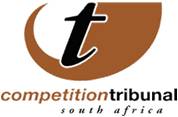 OUTCOME OF CASE HEARD BY THE TRIBUNAL ON WEDNESDAY, 26 OCTOBER 2016RMH and Propertuity Development merger approvedThe Competition Tribunal has  approved without conditions merger between RMH and target company Propertuity, both focused investment companies.RMH has a controlling interest in Atterbury Property Holdings, which is a property investment and development firm with a portfolio of properties and developments spread across office, commercial, residential and retail segments.Propertuity is a property investment company with a focus on property development and regeneration in urban spaces. Propertuity holds interests in Johannesburg and Durban. These properties are located in the Gauteng and KwaZulu-Natal Provinces respectively. It has a portfolio of retail, residential, industrial, office, hotel, parking, storage and studio properties.Issued by:Chantelle BenjaminCommunications: Competition TribunalTel (012)394 1383Cell: +27 (0) 73 007 5603Twitter: @comptribE-Mail: chantelleb@comptrib.co.zaOn Behalf Of:Lerato MotaungRegistrar: Competition TribunalTel: (012) 394 3355Cell: +27 (0) 82 556 3221E-Mail: LeratoM@comptrib.co.zaType of matterParties involvedCompetition Commission’s recommendation to TribunalLarge mergerRMB Holdings Limited And Propertuity Development (Pty) LtdApprove without conditions 